Pontiac School District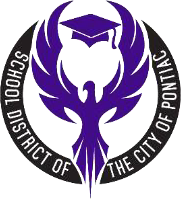 Volunteer Registration FormPlease complete the form in its entiretyI am a: □ Parent/Guardian □ Relative □ Community Member □ K-12 student in PSDContact Information (please print clearly)Please Circle One:       MR.  MS.  MRS.  MISS   DR.	 LAST	FIRST	MIDDLE	MAIDENADDRESS                                                                                  CITY:                   STATE: 		ZIP: 	 HOME PHONE: 	WORK PHONE: 		OTHER:  		 EMAIL ADDRESS:IN CASE OF EMERGENCY, PLEASE CONTACT:Phone: (	 ) 	Relationship: 	Areas of Interest & AvailabilityIf you are volunteering on behalf of a business or agency (e.g. General Motors), list the name below.             _____________________________________________________________________________If you are volunteering for a specific initiative, please list it below. __________________________________________________________________Please indicate any areas of interest in volunteering and/or dates and times you are available: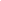 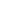 Background Information - please complete all sectionsHave you ever been convicted of a felony? 	Yes 	NoHave you ever been convicted of a misdemeanor? 	Yes 	No If yes, please explain: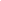 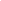 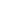 NOTE: A CONVICTION WILL NOT NECESSARILY DISQUALIFY AN APPLICANT FROM VOLUNTEERING. THE APPLICANT NEED NOT DISCLOSE ANY INFORMATION REGARDING CRIMINAL ARREST OR CONVICTION RECORDS THAT HAVE BEEN EXPUNGEDOR SEALED. MY SIGNATURE ON THIS FORM PROVIDES THE DISTRICT PERMISSION TO COMPLETE A CRIMINAL HISTORY BACKGROUND CHECK AS DEEMED APPROPRIATE. FOR THE PURPOSE OF THIS CRIMINAL HISTORY CHECK, I AM PROVIDINGTHE FOLLOWING INFORMATION: (This information must be completed)BIRTHDATE: 	/_ 	/  	MY RACE/NATIONALITY IS:  	 GENDER: M / FDRIVER LICENSE #: 	STATE: 	I UNDERSTAND THAT AS A VOLUNTEER I WILL BE COVERED UNDER THE DISTRICT'S LIABILITY POLICY AND THAT THE DISTRICT CANNOT PROVIDEHEALTH INSURANCE TO COVER ILLNESS OR INJURY RECEIVED AS A RESULT OF MY VOLUNTEER SERVICE. I ALSO AGREE TO RELEASE THE DISTRICT OFANY OBLIGATIONS BEYOND THE COVERAGE PROVIDED BY THE DISTRICT'S LIABILITY POLICY SHOULD I BECOME ILL OR RECEIVE AN INJURY AS ARESULT OF MY VOLUNTEER SERVICE.Volunteer Signature: 	 Date: 	Received: _ 	/_ 	_ / 	By: Placement: Building Location: 	Program:  	Building Principal Signature:  	Revised 04/13/21-